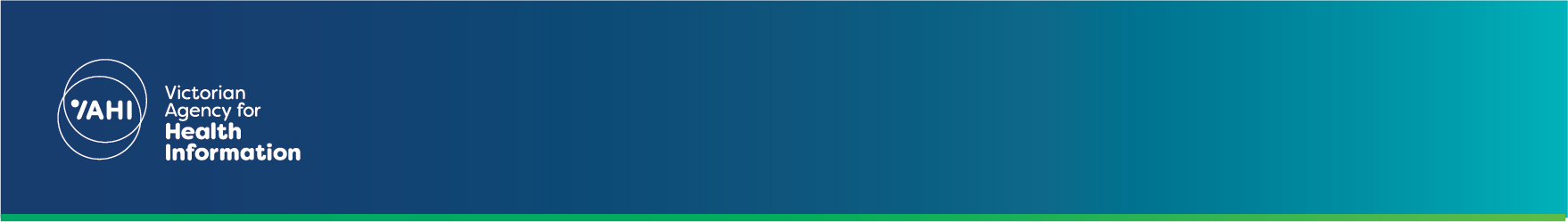 Contents Residential (CCU) 2022-23 Q2	2Residential (CCU) 2022-23 Q1-Q2	3Extended care 2022-23 Q2	4Extended care 2022-23 Q1-Q2	5Metropolitan PARC 2022-23 Q2	6Rural PARC 2022-23 Q2	7Metropolitan PARC 2022-23 Q1-Q2	8Rural PARC 2022-23 Q1-Q2	9Indicator descriptions and notes	10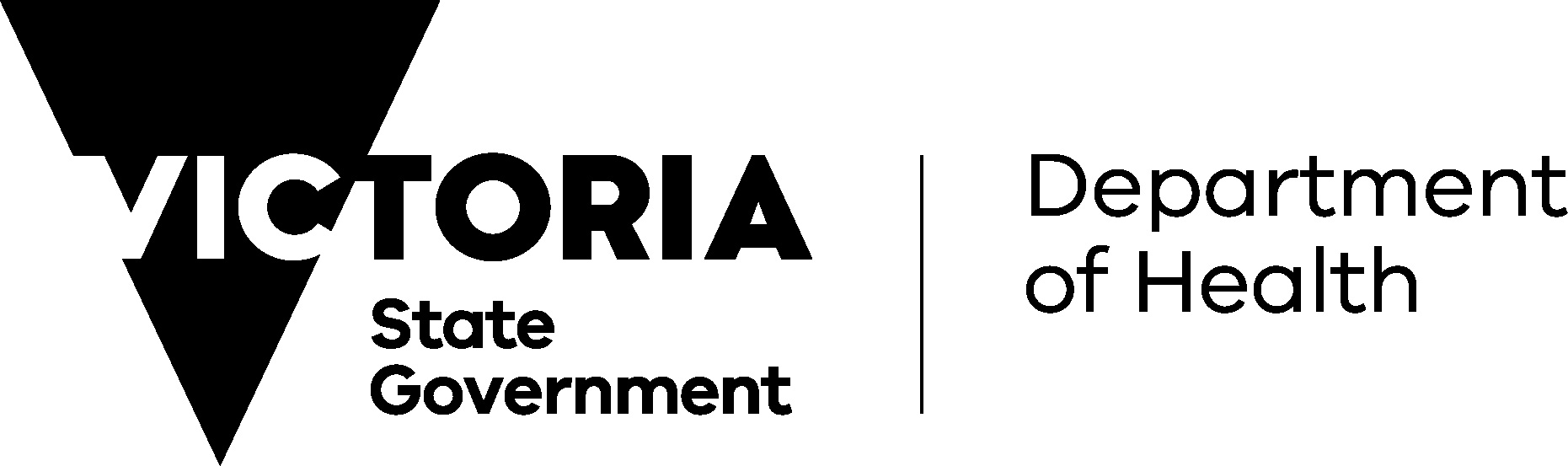 Indicator descriptions and notes*Youth PARC HoNOS KPIs reflect the scale applicable to the outcome measurement setting their subcentre was set up with (e.g. Dandenong Youth PARC is set up with an adult outcome measurement setting, so rates displayed here include HoNOS entries and exclude any HoNOSCA entries. Peninsula Youth PARC (16-17) subcentre is set up with a CAMHS outcome measurement setting, so rates displayed here include only HoNOSCA entries).** PARC Clinical Uplift‡ Orygen National operate the Youth PARC facility at Parkville. Data for the Parkville site is presented under Melbourne Health due to interim data collection arrangements involving Orygen National's use of Melbourne Health's client management interface (CMI).Responsibility for clinical mental health service delivery at North West (Broadmeadows) and Northern campuses transferred to Northern Health on 1 July 2022.Residential (CCU)
2022-23 Q2Residential (CCU)
2022-23 Q2Beds per 
10,000 populationBed occupancy (incl leave)Leave days per occupied bed daysAverage duration of treatment to date (days)Consumers concurrently on a CTOHoNOS complianceAverage HoNOS at episode startBASIS32 
offeredBASIS32 completedAlfred HealthInner South East (The Alfred)0.878%0%271.338%96%10.80%0%Austin HealthNorth East (Austin)1.885%25%343.45%77%10.910%10%Eastern HealthCentral East (Box Hill)0.879%0%260.619%91%17.863%41%Eastern HealthOuter East (Maroondah)0.779%0%437.221%81%16.236%25%Eastern HealthTOTAL0.779%0%342.520%86%17.050%33%Melbourne HealthInner West (RMH)0.794%15%432.950%100%12.082%73%Melbourne HealthMid West (Sunshine)0.788%11%233.953%100%17.00%0%Melbourne HealthTOTAL0.791%13%333.451%100%15.843%38%Monash HealthDandenong0.977%0%297.633%100%18.583%52%Monash HealthMiddle South (Monash Adult)0.970%0%273.343%92%17.063%58%Monash HealthTOTAL0.673%0%286.738%96%17.772%55%Northern HealthNorth West (Broadmeadows)0.761%11%247.817%100%10.291%78%Northern HealthNorthern0.765%0%1,014.931%82%16.059%41%Northern HealthTOTAL0.763%6%608.824%91%12.476%60%Peninsula HealthPeninsula1.177%15%622.850%89%18.972%44%St Vincent's HospitalInner East (St Vincent's)1.052%5%471.127%82%13.871%59%Mercy HealthSouth West (Werribee)0.683%0%509.336%87%8.576%62%TOTAL METRO0.876%7%410.032%90%14.655%42%Barwon HealthBarwon0.680%3%107.138%94%13.912%36%Bendigo HealthLoddon/Southern Mallee0.769%0%106.638%86%14.764%55%Goulburn Valley HealthGoulburn & Southern1.067%0%177.638%17%0%0%Latrobe RegionalGippsland0.996%14%145.661%56%15.854%46%Albury Wodonga HealthNorth East & Border3.287%6%1,174.93%77%13.063%57%TOTAL RURAL0.974%6%436.133%68%14.238%39%TOTAL STATEWIDE0.876%7%417.433%84%14.450%41%Residential (CCU)
2022-23 Q1-Q2Residential (CCU)
2022-23 Q1-Q2Beds per 
10,000 populationBed occupancy (incl leave)Leave days per occupied bed daysAverage duration of treatment to date (days)Consumers concurrently on a CTOHoNOS complianceAverage HoNOS at episode startBASIS32 
offeredBASIS32 completedAlfred HealthInner South East (The Alfred)0.880%0%278.844%95%13.20%0%Austin HealthNorth East (Austin)1.883%26%363.84%80%12.110%10%Eastern HealthCentral East (Box Hill)0.880%0%294.916%89%16.951%35%Eastern HealthOuter East (Maroondah)0.782%0%493.521%88%16.935%28%Eastern HealthTOTAL0.781%0%383.118%89%16.944%32%Melbourne HealthInner West (RMH)0.789%12%424.648%98%10.682%68%Melbourne HealthMid West (Sunshine)0.786%11%255.754%94%15.36%4%Melbourne HealthTOTAL0.788%11%330.851%96%13.444%36%Monash HealthDandenong0.983%0%302.546%95%17.269%48%Monash HealthMiddle South (Monash Adult)0.975%0%264.544%95%17.575%64%Monash HealthTOTAL0.679%0%284.545%95%17.472%56%Northern HealthNorth West (Broadmeadows)0.766%8%285.817%96%9.784%73%Northern HealthNorthern0.770%0%866.433%90%11.564%50%Northern HealthTOTAL0.768%4%582.625%92%10.773%60%Peninsula HealthPeninsula1.179%16%610.152%93%15.984%51%St Vincent's HospitalInner East (St Vincent's)1.053%3%539.930%91%12.171%60%Mercy HealthSouth West (Werribee)0.684%0%475.641%81%11.564%52%TOTAL METRO0.878%6%411.735%91%14.354%42%Barwon HealthBarwon0.677%4%89.136%89%13.613%39%Bendigo HealthLoddon/Southern Mallee0.770%0%98.546%83%16.766%57%Goulburn Valley HealthGoulburn & Southern1.079%0%173.242%31%15.011%6%Latrobe RegionalGippsland0.992%9%167.861%57%17.748%41%Albury Wodonga HealthNorth East & Border3.289%5%1,040.18%77%12.164%47%TOTAL RURAL0.975%4%375.836%71%14.742%40%TOTAL STATEWIDE0.877%6%401.435%86%14.450%41%Extended care
2022-23 Q2Extended care
2022-23 Q2Bed occupancy (incl leave)Leave days per occupied bed daysAverage duration of treatment to date (days)Seclusions per 1,000 bed daysHoNOS complianceAverage HoNOS at episode startBASIS32 
offeredBASIS32 completedAustin HealthNorth East (Austin)90%8%1,021.80.089%16.556%19%Melbourne HealthMid West (Sunshine)96%12%1,241.93.992%27.576%16%Monash HealthCasey61%0%157.9100%32.50%0%Monash HealthDandenong84%0%542.60.097%21.997%7%Monash HealthTOTAL81%0%494.50.097%23.182%6%TOTAL METRO87%5%806.31.094%21.975%11%Grampians HealthGrampians97%0%325.04.788%21.338%0%Bendigo HealthLoddon/Southern Mallee100%7%185.90.093%15.3Latrobe RegionalGippsland98%0%93.50.072%13.356%0%South West HealthSouth West Health Care13%0%629.00.0100%50%0%TOTAL RURAL89%4%209.91.588%15.847%0%TOTAL STATEWIDE87%5%602.41.191%18.969%8%Extended care
2022-23 Q1-Q2Extended care
2022-23 Q1-Q2Bed occupancy (incl leave)Leave days per occupied bed daysAverage duration of treatment to date (days)Seclusions per 1,000 bed daysHoNOS complianceAverage HoNOS at episode startBASIS32 
offeredBASIS32 completedAustin HealthNorth East (Austin)88%6%971.70.793%17.358%20%Melbourne HealthMid West (Sunshine)98%8%1,241.97.487%27.580%26%Monash HealthCasey64%0%236.7100%29.00%0%Monash HealthDandenong84%0%492.70.197%20.496%12%Monash HealthTOTAL80%0%459.00.198%21.682%10%TOTAL METRO86%4%754.02.294%20.676%16%Grampians HealthGrampians95%1%296.25.383%15.940%0%Bendigo HealthLoddon/Southern Mallee100%6%174.90.094%17.4Latrobe RegionalGippsland98%2%82.20.069%15.449%0%South West HealthSouth West Health Care26%0%629.00.067%33%0%TOTAL RURAL90%4%189.51.685%16.544%0%TOTAL STATEWIDE87%4%537.42.191%18.468%12%Metropolitan PARC
2022-23 Q2Metropolitan PARC
2022-23 Q2Metropolitan PARC
2022-23 Q2Bed occupancy (incl leave)Average length of stay (days)Leave days per occupied bed daysAverage duration of treatment to date (days)Separations followed by an acute admissionConsumers concurrently on a CTOHoNOS complianceAverage HoNOS at episode startAlfred HealthInner South East (The Alfred) **Alfred PARC47%17.80%17.67%23%98%14.5Austin HealthNorth East (Austin)Austin PARC68%16.49%17.43%2%99%15.4Eastern HealthCentral East (Box Hill) **Linwood House PARC76%14.20%14.411%14%100%12.9Eastern HealthOuter East (Maroondah) **Maroondah PARC84%12.50%14.64%10%99%13.4Eastern HealthTOTAL80%13.20%14.57%12%99%13.2Melbourne HealthInner West (RMH)Arion PARC66%27.59%110.214%32%100%20.6Melbourne HealthMid West (Sunshine) **Mid West PARC71%22.30%20.09%3%97%12.4Melbourne HealthMid West (Sunshine) **MW - YANNA YANNA WPARC48%19.70%19.114%7%100%19.5Melbourne HealthMid West (Sunshine) **Total 58%21.30%19.711%4%98%15.8Melbourne HealthOrygen NationalON-Recovery YPARC (16-17)33%23.50%20.214%0%100%18.8Melbourne HealthOrygen NationalON-Recovery YPARC (18+)36%24.00%22.15%0%100%17.6Melbourne HealthOrygen NationalTotal 35%23.90%21.57%0%100%18.0Melbourne HealthTOTAL51%23.62%44.111%11%99%17.6Monash HealthCasey **Casey Adult PARC89%15.10%14.49%16%100%17.9Monash HealthCasey **Casey Extended PARC89%86.90%90.40%0%100%13.0Monash HealthCasey **Total 89%23.70%30.28%13%100%17.4Monash HealthDandenongDandenong Youth PARC*62%13.40%12.62%6%80%16.8Monash HealthDandenongSpringvale Women's PARC63%18.00%16.74%18%97%15.5Monash HealthDandenongTotal 62%15.10%14.23%11%87%16.2Monash HealthMiddle South (Monash Adult) **Clayton PARC68%22.80%19.94%9%95%11.4Monash HealthTOTAL74%19.60%21.65%11%93%15.8Northern HealthNorth West (Broadmeadows)Broadmeadows PARC74%19.41%17.93%2%99%16.2Northern HealthNorthern **Northern PARC78%13.80%15.83%10%95%12.6Northern HealthTOTAL76%16.40%16.83%7%97%14.3Peninsula HealthPeninsula **Peninsula PARC, Adult **61%15.37%13.712%0%100%15.1Peninsula HealthPeninsula **Peninsula PARC, Youth (16-17)32%20.910%20.90%0%100%19.0Peninsula HealthPeninsula **Peninsula PARC, Youth (18-25)75%18.212%17.97%3%100%17.7St Vincent's HospitalInner East (St Vincent's) **St Vincent's PARC79%15.818%19.19%7%97%17.6Mercy HealthSouth West (Werribee) **Werribee PARC85%23.10%24.416%23%97%9.2TOTAL METRO67%18.33%23.17%10%97%15.3TOTAL STATEWIDE69%18.54%21.78%10%92%14.7Rural PARC
2022-23 Q2Rural PARC
2022-23 Q2Rural PARC
2022-23 Q2Bed occupancy (incl leave)Average length of stay (days)Leave days per occupied bed daysAverage duration of treatment to date (days)Separations followed by an acute admissionConsumers concurrently on a CTOHoNOS complianceAverage HoNOS at episode startGrampians HealthGrampians **PARC, Adult65%13.910%15.611%11%76%10.1Barwon HealthBarwonBarwon PARC75%14.316%13.517%13%92%13.5Bendigo HealthLoddon/Southern MalleeBendigo PARC82%14.80%14.511%10%87%12.7Bendigo HealthOuter East (Maroondah)Bendigo Youth PARC*88%13.80%15.910%6%86%14.0Bendigo HealthTOTALTotal 85%14.30%15.211%8%86%13.4Goulburn Valley HealthGoulburn & SouthernGoulburn Valley MIF PARC80%24.00%20.53%22%46%14.4Goulburn Valley HealthGoulburn & SouthernPARC68%10.80%11.77%17%60%10.6Goulburn Valley HealthGoulburn & SouthernTotal 76%19.10%17.34%20%51%12.7Latrobe RegionalGippslandPARCS - Prevention / Recovery Care Service54%19.236%16.84%3%74%13.6Mildura Base HospitalNorthern MalleePARC64%33.60%30.34%13%98%17.1Albury Wodonga HealthNorth East & BorderJarrah Retreat PARC84%31.13%26.717%4%91%17.4South West HealthSouth West Health CarePARC Inpat82%27.00%29.87%18%92%9.5TOTAL RURAL74%18.86%18.810%11%82%13.2TOTAL STATEWIDE69%18.54%21.78%10%92%14.7Metropolitan PARC
2022-23 Q1-Q2Metropolitan PARC
2022-23 Q1-Q2Metropolitan PARC
2022-23 Q1-Q2Bed occupancy (incl leave)Average length of stay (days)Leave days per occupied bed daysAverage duration of treatment to date (days)Separations followed by an acute admissionConsumers concurrently on a CTOHoNOS complianceAverage HoNOS at episode startAlfred HealthInner South East (The Alfred) **Alfred PARC47%17.10%18.09%23%99%13.5Austin HealthNorth East (Austin)Austin PARC66%17.79%19.15%4%95%15.0Eastern HealthCentral East (Box Hill) **Linwood House PARC76%14.90%18.313%14%99%13.0Eastern HealthOuter East (Maroondah) **Maroondah PARC78%13.40%15.56%10%99%14.1Eastern HealthTOTAL77%14.00%16.69%12%99%13.6Melbourne HealthInner West (RMH)Arion PARC74%25.610%71.613%34%100%20.7Melbourne HealthMid West (Sunshine) **Mid West PARC70%21.10%20.28%3%97%11.8Melbourne HealthMid West (Sunshine) **MW - YANNA YANNA WPARC43%19.70%19.114%7%100%19.0Melbourne HealthMid West (Sunshine) **Total 59%20.80%19.99%4%98%14.2Melbourne HealthOrygen National‡ON-Recovery YPARC (16-17)23%19.60%18.39%0%96%17.3Melbourne HealthOrygen National‡ON-Recovery YPARC (18+)34%25.40%24.65%3%96%16.1Melbourne HealthOrygen National‡Total 30%24.10%22.96%2%96%16.4Melbourne HealthTOTAL50%23.13%36.210%13%98%16.8Monash HealthCasey **Casey Adult PARC87%15.70%15.510%13%99%16.7Monash HealthCasey **Casey Extended PARC91%109.60%103.40%4%98%14.3Monash HealthCasey **Total 89%28.40%31.68%11%98%16.4Monash HealthDandenongDandenong Youth PARC*72%12.80%13.49%6%88%14.3Monash HealthDandenongSpringvale Women's PARC56%17.30%17.19%11%95%14.0Monash HealthDandenongTotal 64%14.30%14.79%8%91%14.2Monash HealthMiddle South (Monash Adult) **Clayton PARC72%24.60%22.89%9%94%11.6Monash HealthTOTAL76%20.90%22.49%9%94%14.6Northern HealthNorth West (Broadmeadows)Broadmeadows PARC69%18.11%18.87%5%99%14.7Northern HealthNorthern **Northern PARC75%14.00%16.07%5%96%12.2Northern HealthTOTAL72%15.91%17.27%5%97%13.3Peninsula HealthPeninsula **Peninsula PARC, Adult **75%16.67%16.29%0%100%14.9Peninsula HealthPeninsula **Peninsula PARC, Youth (16-17)38%16.214%16.20%0%100%15.9Peninsula HealthPeninsula **Peninsula PARC, Youth (18-25)75%18.616%18.74%2%100%16.9St Vincent's HospitalInner East (St Vincent's) **St Vincent's PARC78%16.815%21.87%7%96%17.6Mercy HealthSouth West (Werribee) **Werribee PARC83%22.90%25.311%21%94%8.1TOTAL METRO67%18.73%22.48%9%97%14.6TOTAL STATEWIDE69%18.34%21.28%10%92%14.3Rural PARC
2022-23 Q1-Q2Rural PARC
2022-23 Q1-Q2Rural PARC
2022-23 Q1-Q2Bed occupancy (incl leave)Average length of stay (days)Leave days per occupied bed daysAverage duration of treatment to date (days)Separations followed by an acute admissionConsumers concurrently on a CTOHoNOS complianceAverage HoNOS at episode startGrampians HealthGrampians **PARC, Adult60%14.89%16.78%11%80%10.8Barwon HealthBarwonBarwon PARC77%12.914%13.511%11%93%13.7Bendigo HealthLoddon/Southern MalleeBendigo PARC78%14.50%15.06%7%80%14.0Bendigo HealthOuter East (Maroondah)Bendigo Youth PARC*86%14.70%18.313%11%77%15.6Bendigo HealthTOTALTotal 82%14.60%16.59%9%78%14.8Goulburn Valley HealthGoulburn & SouthernGoulburn Valley MIF PARC80%23.70%23.09%27%66%13.5Goulburn Valley HealthGoulburn & SouthernPARC68%10.80%11.77%17%60%10.6Goulburn Valley HealthGoulburn & SouthernTotal 78%21.00%20.59%25%65%13.0Latrobe RegionalGippslandPARCS - Prevention / Recovery Care Service55%16.126%16.33%4%80%12.4Mildura Base HospitalNorthern MalleePARC60%23.40%27.28%11%97%16.3Albury Wodonga HealthNorth East & BorderJarrah Retreat PARC73%24.83%23.711%8%91%16.7South West HealthSouth West Health CarePARC Inpat82%23.60%26.25%21%81%9.4TOTAL RURAL72%17.55%18.88%12%82%13.6TOTAL STATEWIDE69%18.34%21.28%10%92%14.3SettingKPIDescriptionTargetNotesResidential (CCU)Beds per 10,000 populationNumber of funded residential community care unit (CCU) beds per 10,000 population aged 18 to 64 years in the area mental health service.Population estimates are based on Victoria in Future 2019.Bed occupancy (incl leave)Rate of occupied bed hours (including leave) per funded bed hours within residential community care units (CCU).Leave days per occupied bed daysRate of leave days per occupied bed days within a residential unit.Measure can provide context around whether high levels of leave could be managed in a less restrictive environment.Average duration of treatment to date (days)Average duration of care to date (days) within a residential unit, including leave.This measure reports the actual length of care for services and is not dependant on separations or admission events.Consumers concurrently on a CTOPercentage of open residential episodes where the consumer was concurrently on a Community Treatment Order (CTO).Measure counts distinct episodes and not distinct consumers (a consumer may have more than 1 episode open during the reference period).HoNOS compliancePercentage of required collection events in a residential unit where a HoNOS outcome measurement scale (HNSADL/HoNOS65) was completed, excluding invalid HoNOS scores (more than two items rated as '9').85.0%Results during 2011, 2012, 2016, 2017 and from November 2020 to November 2021 were affected by industrial activity and should be interpreted with caution.Average HoNOS at episode startAverage HoNOS total score (HNSADL/HoNOS65) collected on residential episode start, excluding invalid HoNOS scores (more than two items rated as '9').Measure reports symptom severity at episode commencement. Dates used in measure calculation are based on HoNOS completion date. Results during 2011, 2012, 2016, 2017 and from November 2020 to November 2021 were affected by industrial activity and should be interpreted with caution.BASIS32 offeredPercentage of collection occasions in a residential setting where clinicians offered a relevant consumer self-assessment measurement scale (BASIS-32).Measure can be an indicator of services that actively seek consumer feedback and have systems in place to ensure that at a minimum the consumer measures are considered for collection. Results during 2011, 2012, 2016, 2017 and from November 2020 to November 2021 were affected by industrial activity and should be interpreted with caution.BASIS32 completedPercentage of collection occasions in a residential setting where consumers completed a relevant consumer self-assessment measurement scale (BASIS-32).Measure can be an indicator of services that actively seek consumer feedback and have systems in place to ensure that at a minimum the consumer measures are considered for collection. Results during 2011, 2012, 2016, 2017 and from November 2020 to November 2021 were affected by industrial activity and should be interpreted with caution.PARCBed occupancy (incl leave)Rate of occupied bed hours (including leave) per funded bed hours within prevention and recovery care (PARC) units.Average length of stay (days)Average length of stay (days) of separations from prevention and recovery care (PARC) units, excluding separations where the consumer was subsequently admitted to an acute inpatient unit.Leave days per occupied bed daysRate of leave days per occupied bed days within a prevention and recovery care (PARC) unit.Measure can provide context around whether high levels of leave could be managed in a less restrictive environment.Average duration of treatment to date (days)Average duration of care to date (days) within a prevention and recovery care (PARC) unit, including leave.This measure reports the actual length of care for services and is not dependant on separations or admission events.Separations followed by an acute admissionPercentage of separations from a prevention and recovery care (PARC) unit during the reference period where the consumer was readmitted (planned or unplanned) to any inpatient unit within 7 days of separation.Consumers concurrently on a CTOPercentage of open prevention and recovery care (PARC) episodes where the consumer was concurrently on a Community Treatment Order (CTO).Measure counts distinct episodes and not distinct consumers (a consumer may have more than 1 episode open during the reference period).HoNOS compliancePercentage of required collection events in a prevention and recovery care (PARC) unit where a HoNOS outcome measurement scale (HNSADL) was completed, excluding invalid HoNOS scores (more than two items rated as '9').85.0%Results during 2011, 2012, 2016, 2017 and from November 2020 to November 2021 were affected by industrial activity and should be interpreted with caution.Average HoNOS at episode startAverage HoNOS total score (HNSADL) collected on prevention and recovery care (PARC) episode start, excluding invalid scores (more than two items rated as '9').Measure reports symptom severity at episode commencement. Dates used in measure calculation are based on HoNOS completion date. Results during 2011, 2012, 2016, 2017 and from November 2020 to November 2021 were affected by industrial activity and should be interpreted with caution.Extended CareBed occupancy (incl leave)Rate of occupied bed hours (including leave) per funded bed hours within secure extended care units (SECU).Leave days per occupied bed daysRate of leave days per occupied bed days within a secure extended care unit (SECU).Measure can provide context around whether high levels of leave could be managed in a less restrictive environment.Average duration of treatment to date (days)Average duration of care to date (days) within a secure extended care unit (SECU), including leave.This measure reports the actual length of care for services and is not dependant on separations or admission events.Seclusions per 1,000 bed daysRate of ended seclusion episodes per 1,000 occupied bed days within secure extended care units (SECU), excluding leave, same day stays and units without a seclusion room.8.0Calculation of bed days involves converting minutes into days.HoNOS compliancePercentage of required collection events in a secure extended care unit (SECU) where a HoNOS outcome measurement scale (HNSADL) was completed, excluding invalid HoNOS scores (more than two items rated as '9').85.0%Results during 2011, 2012, 2016, 2017 and from November 2020 to November 2021 were affected by industrial activity and should be interpreted with caution.Average HoNOS at episode startAverage HoNOS total score (HNSADL) collected on secure extended care unit (SECU) episode start, excluding invalid scores (more than two items rated as '9').Measure reports symptom severity at episode commencement. Dates used in measure calculation are based on HoNOS completion date. Results during 2011, 2012, 2016, 2017 and from November 2020 to November 2021 were affected by industrial activity and should be interpreted with caution.BASIS32 offeredPercentage of collection occasions in a secure extended care unit (SECU) where clinicians offered a relevant consumer self-assessment measurement scale (BASIS-32).Measure can be an indicator of services that actively seek consumer feedback and have systems in place to ensure that at a minimum the consumer measures are considered for collection. Results during 2011, 2012, 2016, 2017 and from November 2020 to November 2021 were affected by industrial activity and should be interpreted with caution.BASIS32 completedPercentage of collection occasions in a secure extended care unit (SECU) where consumers completed a relevant consumer self-assessment measurement scale (BASIS-32).Measure can be an indicator of services that actively seek consumer feedback and have systems in place to ensure that at a minimum the consumer measures are considered for collection. Results during 2011, 2012, 2016, 2017 and from November 2020 to November 2021 were affected by industrial activity and should be interpreted with caution.To receive this publication in an accessible format phone (03) 9096 1878, using the National Relay Service 13 36 77 if required, or email Victorian Agency for Health Information <vahi@vahi.vic.gov.au>Authorised and published by the Victorian Government, 1 Treasury Place, Melbourne.© State of Victoria, Department of Health January 2023.Available from Extended treatment mental health performance indicator reports page < https://www.health.vic.gov.au/research-and-reporting/mental-health-performance-reports> on the Health.vic website.